ΥΠΕΥΘΥΝΗ ΔΗΛΩΣΗ(άρθρο 8 Ν.1599/1986)Η ακρίβεια των στοιχείων που υποβάλλονται με αυτή τη δήλωση μπορεί να ελεγχθεί με βάση το αρχείο άλλων υπηρεσιών (άρθρο 8 παρ. 4 Ν. 1599/1986)Ημερομηνία:   Ο – Η Δηλ.(Υπογραφή)(1) Αναγράφεται από τον ενδιαφερόμενο πολίτη ή Αρχή ή η Υπηρεσία του δημόσιου τομέα, που απευθύνεται η αίτηση.(2) Αναγράφεται ολογράφως. (3) «Όποιος εν γνώσει του δηλώνει ψευδή γεγονότα ή αρνείται ή αποκρύπτει τα αληθινά με έγγραφη υπεύθυνη δήλωση του άρθρου 8 τιμωρείται με φυλάκιση τουλάχιστον τριών μηνών. Εάν ο υπαίτιος αυτών των πράξεων σκόπευε να προσπορίσει στον εαυτόν του ή σε άλλον περιουσιακό όφελος βλάπτοντας τρίτον ή σκόπευε να βλάψει άλλον, τιμωρείται με κάθειρξη μέχρι 10 ετών.(4) Σε περίπτωση ανεπάρκειας χώρου η δήλωση συνεχίζεται στην πίσω όψη της και υπογράφεται από τον δηλούντα ή την δηλούσα. ΥΠΕΥΘΥΝΗ ΔΗΛΩΣΗ(άρθρο 8 Ν.1599/1986)Η ακρίβεια των στοιχείων που υποβάλλονται με αυτή τη δήλωση μπορεί να ελεγχθεί με βάση το αρχείο άλλων υπηρεσιών (άρθρο 8 παρ. 4 Ν. 1599/1986)Ημερομηνία:   Ο – Η Δηλ.(Υπογραφή)(1) Αναγράφεται από τον ενδιαφερόμενο πολίτη ή Αρχή ή η Υπηρεσία του δημόσιου τομέα, που απευθύνεται η αίτηση.(2) Αναγράφεται ολογράφως. (3) «Όποιος εν γνώσει του δηλώνει ψευδή γεγονότα ή αρνείται ή αποκρύπτει τα αληθινά με έγγραφη υπεύθυνη δήλωση του άρθρου 8 τιμωρείται με φυλάκιση τουλάχιστον τριών μηνών. Εάν ο υπαίτιος αυτών των πράξεων σκόπευε να προσπορίσει στον εαυτόν του ή σε άλλον περιουσιακό όφελος βλάπτοντας τρίτον ή σκόπευε να βλάψει άλλον, τιμωρείται με κάθειρξη μέχρι 10 ετών.(4) Σε περίπτωση ανεπάρκειας χώρου η δήλωση συνεχίζεται στην πίσω όψη της και υπογράφεται από τον δηλούντα ή την δηλούσα. ΣΧΟΛΗ ΕΠΙΣΤΗΜΩΝ ΥΓΕΙΑΣ    		      ΤΜΗΜΑ ΝΟΣΗΛΕΥΤΙΚΗΣ ΘΕΣΣΑΛΟΝΙΚΗΣ    ΑΛΕΞΑΝΔΡΕΙΑ ΠΑΝΕΠΙΣΤΗΜΙΟΥΠΟΛΗΑΚΑΔ. ΈΤΟΣ:ΑΡΙΘ. ΜΗΤΡΩΟΥ:ΑΙΤΗΣΗ ΕΓΓΡΑΦΗΣΕΠΩΝΥΜΟ ………………………………………ΟΝΟΜΑ …………………………………………..ΠΑΤΡΩΝΥΜΟ …………………………………..ΜΗΤΡΟΝΥΜΟ ………………………………….ΦΥΛΟ: ΑΡΡΕΝ/ΘΥΛΗ ΗΜΕΡ. ΓΕΝΝΗΣΗΣ ……………………………  ΤΟΠΟΣ ΓΕΝΝΗΣΗΣ …………………………..…………………………………………………………ΑΡΙΘ. ΤΑΥΤΟΤΗΤΑΣ ………………………….ΕΚΔΟΥΣΑ ΑΡΧΗ ………………………………..ΑΡ. ΔΗΜΟΤ.(κορίτσια)……………………..ΑΡ. ΜΗΤΡΩΟΥ (αγόρια)…………………….ΑΡ. ΔΙΑΒΑΤΗΡΙΟΥ ……………………………..ΧΩΡΑ ΈΚΔΟΣΗΣ …………………………………ΥΠΗΚΟΟΤΗΤΑ ………………………………….ΔΙΕΥΘΥΝΣΗ ΜΟΝΙΜΗΣ ΚΑΤΟΙΚΙΑΣ Οδός…………………………………………………Πόλη …………………………Τ.Κ ………………..ΤΗΛΕΦΩΝΟ ……………………………………..EMAIL: ……………………………………………..ΤΙΤΛΟΣ ΣΠΟΥΔΩΝ ΚΑΙ   ΤΡΟΠΟΣ ΕΙΣΑΓΩΓΗΣ (Σημειώστε με Χ)ΓΕΛ        ΕΠΑΛ        ΕΣΠ            Πανελλήνιες     Ομογενής     Αλλοδαπός  Ημερομηνία: ……………………………………ΠΡΟΣτη Γραμματεία του Τμήματος ΝοσηλευτικήςΠαρακαλώ όπως με εγγράψετε στα μητρώα του Τμήματος Νοσηλευτικής ΣΥΝΗΜΜΕΝΑ ΔΙΚΑΙΟΛΓΗΤΙΚΑΕκτυπωμένη και υπογεγραμμένη την ηλεκτρονική αίτηση εγγραφής στο Υ.ΠΑΙ.ΘΤην παρούσα αίτηση εγγραφής στο Τμήμα  υπογεγραμμένη, και η οποία θα φέρει το γνήσιο της υπογραφής από ΚΕΠ ή Αστυνομικό Τμήμα  (συνημμένη)Υπεύθυνη Δήλωση περ ί μη εγγραφής σε άλλο Ίδρυμα Τριτοβάθμιας Εκπαίδευσης (συνημμένη)Υπεύθυνη Δήλωση περί συναίνεσης διαχείρισης των προσωπικών δεδομένων (συνημμένη)Δύο (2) φωτογραφίεςΦωτοαντίγραφο αστυνομικής ταυτότηταςΒεβαίωση απόδοσης ΑΜΚΑΠιστοποιητικό γέννησης                                                         Ο/Η ΑΙΤΩΝ…………………………………………(υπογραφή)ΠΡΟΣ(1):ΤΟ ΤΜΗΜΑ ΝΟΣΗΛΕΥΤΙΚΗΣ ΘΕΣΣΑΛΟΝΙΚΗΣ της ΣΕΥ του ΔΙΠΑΕΤΟ ΤΜΗΜΑ ΝΟΣΗΛΕΥΤΙΚΗΣ ΘΕΣΣΑΛΟΝΙΚΗΣ της ΣΕΥ του ΔΙΠΑΕΤΟ ΤΜΗΜΑ ΝΟΣΗΛΕΥΤΙΚΗΣ ΘΕΣΣΑΛΟΝΙΚΗΣ της ΣΕΥ του ΔΙΠΑΕΤΟ ΤΜΗΜΑ ΝΟΣΗΛΕΥΤΙΚΗΣ ΘΕΣΣΑΛΟΝΙΚΗΣ της ΣΕΥ του ΔΙΠΑΕΤΟ ΤΜΗΜΑ ΝΟΣΗΛΕΥΤΙΚΗΣ ΘΕΣΣΑΛΟΝΙΚΗΣ της ΣΕΥ του ΔΙΠΑΕΤΟ ΤΜΗΜΑ ΝΟΣΗΛΕΥΤΙΚΗΣ ΘΕΣΣΑΛΟΝΙΚΗΣ της ΣΕΥ του ΔΙΠΑΕΤΟ ΤΜΗΜΑ ΝΟΣΗΛΕΥΤΙΚΗΣ ΘΕΣΣΑΛΟΝΙΚΗΣ της ΣΕΥ του ΔΙΠΑΕΤΟ ΤΜΗΜΑ ΝΟΣΗΛΕΥΤΙΚΗΣ ΘΕΣΣΑΛΟΝΙΚΗΣ της ΣΕΥ του ΔΙΠΑΕΤΟ ΤΜΗΜΑ ΝΟΣΗΛΕΥΤΙΚΗΣ ΘΕΣΣΑΛΟΝΙΚΗΣ της ΣΕΥ του ΔΙΠΑΕΤΟ ΤΜΗΜΑ ΝΟΣΗΛΕΥΤΙΚΗΣ ΘΕΣΣΑΛΟΝΙΚΗΣ της ΣΕΥ του ΔΙΠΑΕΤΟ ΤΜΗΜΑ ΝΟΣΗΛΕΥΤΙΚΗΣ ΘΕΣΣΑΛΟΝΙΚΗΣ της ΣΕΥ του ΔΙΠΑΕΤΟ ΤΜΗΜΑ ΝΟΣΗΛΕΥΤΙΚΗΣ ΘΕΣΣΑΛΟΝΙΚΗΣ της ΣΕΥ του ΔΙΠΑΕΤΟ ΤΜΗΜΑ ΝΟΣΗΛΕΥΤΙΚΗΣ ΘΕΣΣΑΛΟΝΙΚΗΣ της ΣΕΥ του ΔΙΠΑΕΤΟ ΤΜΗΜΑ ΝΟΣΗΛΕΥΤΙΚΗΣ ΘΕΣΣΑΛΟΝΙΚΗΣ της ΣΕΥ του ΔΙΠΑΕΟ – Η Όνομα:Επώνυμο:Επώνυμο:Επώνυμο:Όνομα και Επώνυμο Πατέρα: Όνομα και Επώνυμο Πατέρα: Όνομα και Επώνυμο Πατέρα: Όνομα και Επώνυμο Πατέρα: Όνομα και Επώνυμο Μητέρας:Όνομα και Επώνυμο Μητέρας:Όνομα και Επώνυμο Μητέρας:Όνομα και Επώνυμο Μητέρας:Ημερομηνία γέννησης(2): Ημερομηνία γέννησης(2): Ημερομηνία γέννησης(2): Ημερομηνία γέννησης(2): Τόπος Γέννησης:Τόπος Γέννησης:Τόπος Γέννησης:Τόπος Γέννησης:Αριθμός Δελτίου Ταυτότητας:Αριθμός Δελτίου Ταυτότητας:Αριθμός Δελτίου Ταυτότητας:Αριθμός Δελτίου Ταυτότητας:Τηλ:Τηλ:Τόπος Κατοικίας:Τόπος Κατοικίας:Οδός:Αριθ:ΤΚ:Αρ. Τηλεομοιοτύπου (Fax):Αρ. Τηλεομοιοτύπου (Fax):Αρ. Τηλεομοιοτύπου (Fax):Δ/νση Ηλεκτρ. Ταχυδρομείου(Εmail):Δ/νση Ηλεκτρ. Ταχυδρομείου(Εmail):Με ατομική μου ευθύνη και γνωρίζοντας τις κυρώσεις (3), που προβλέπονται από τις διατάξεις της παρ. 6 του άρθρου 22 του Ν. 1599/1986, δηλώνω ότι:Δεν είμαι εγγεγραμμένος/νη σε άλλο Ίδρυμα Τριτοβάθμιας Εκπαίδευσης του εσωτερικού ή εξωτερικού (4)ΠΡΟΣ(1):ΤΟ ΤΜΗΜΑ ΝΟΣΗΛΕΥΤΙΚΗΣ ΘΕΣΣΑΛΟΝΙΚΗΣ της ΣΕΥ του ΔΙΠΑΕΤΟ ΤΜΗΜΑ ΝΟΣΗΛΕΥΤΙΚΗΣ ΘΕΣΣΑΛΟΝΙΚΗΣ της ΣΕΥ του ΔΙΠΑΕΤΟ ΤΜΗΜΑ ΝΟΣΗΛΕΥΤΙΚΗΣ ΘΕΣΣΑΛΟΝΙΚΗΣ της ΣΕΥ του ΔΙΠΑΕΤΟ ΤΜΗΜΑ ΝΟΣΗΛΕΥΤΙΚΗΣ ΘΕΣΣΑΛΟΝΙΚΗΣ της ΣΕΥ του ΔΙΠΑΕΤΟ ΤΜΗΜΑ ΝΟΣΗΛΕΥΤΙΚΗΣ ΘΕΣΣΑΛΟΝΙΚΗΣ της ΣΕΥ του ΔΙΠΑΕΤΟ ΤΜΗΜΑ ΝΟΣΗΛΕΥΤΙΚΗΣ ΘΕΣΣΑΛΟΝΙΚΗΣ της ΣΕΥ του ΔΙΠΑΕΤΟ ΤΜΗΜΑ ΝΟΣΗΛΕΥΤΙΚΗΣ ΘΕΣΣΑΛΟΝΙΚΗΣ της ΣΕΥ του ΔΙΠΑΕΤΟ ΤΜΗΜΑ ΝΟΣΗΛΕΥΤΙΚΗΣ ΘΕΣΣΑΛΟΝΙΚΗΣ της ΣΕΥ του ΔΙΠΑΕΤΟ ΤΜΗΜΑ ΝΟΣΗΛΕΥΤΙΚΗΣ ΘΕΣΣΑΛΟΝΙΚΗΣ της ΣΕΥ του ΔΙΠΑΕΤΟ ΤΜΗΜΑ ΝΟΣΗΛΕΥΤΙΚΗΣ ΘΕΣΣΑΛΟΝΙΚΗΣ της ΣΕΥ του ΔΙΠΑΕΤΟ ΤΜΗΜΑ ΝΟΣΗΛΕΥΤΙΚΗΣ ΘΕΣΣΑΛΟΝΙΚΗΣ της ΣΕΥ του ΔΙΠΑΕΤΟ ΤΜΗΜΑ ΝΟΣΗΛΕΥΤΙΚΗΣ ΘΕΣΣΑΛΟΝΙΚΗΣ της ΣΕΥ του ΔΙΠΑΕΤΟ ΤΜΗΜΑ ΝΟΣΗΛΕΥΤΙΚΗΣ ΘΕΣΣΑΛΟΝΙΚΗΣ της ΣΕΥ του ΔΙΠΑΕΤΟ ΤΜΗΜΑ ΝΟΣΗΛΕΥΤΙΚΗΣ ΘΕΣΣΑΛΟΝΙΚΗΣ της ΣΕΥ του ΔΙΠΑΕΤΟ ΤΜΗΜΑ ΝΟΣΗΛΕΥΤΙΚΗΣ ΘΕΣΣΑΛΟΝΙΚΗΣ της ΣΕΥ του ΔΙΠΑΕΟ – Η Όνομα:Επώνυμο:Επώνυμο:Επώνυμο:Όνομα και Επώνυμο Πατέρα: Όνομα και Επώνυμο Πατέρα: Όνομα και Επώνυμο Πατέρα: Όνομα και Επώνυμο Πατέρα: Όνομα και Επώνυμο Μητέρας:Όνομα και Επώνυμο Μητέρας:Όνομα και Επώνυμο Μητέρας:Όνομα και Επώνυμο Μητέρας:Ημερομηνία γέννησης(2): Ημερομηνία γέννησης(2): Ημερομηνία γέννησης(2): Ημερομηνία γέννησης(2): Τόπος Γέννησης:Τόπος Γέννησης:Τόπος Γέννησης:Τόπος Γέννησης:Αριθμός Δελτίου Ταυτότητας:Αριθμός Δελτίου Ταυτότητας:Αριθμός Δελτίου Ταυτότητας:Αριθμός Δελτίου Ταυτότητας:Τηλ:Τηλ:Τόπος Κατοικίας:Τόπος Κατοικίας:Οδός:Αριθ:ΤΚ:Αρ. Τηλεομοιοτύπου (Fax):Αρ. Τηλεομοιοτύπου (Fax):Αρ. Τηλεομοιοτύπου (Fax):Δ/νση Ηλεκτρ. Ταχυδρομείου(Εmail):Δ/νση Ηλεκτρ. Ταχυδρομείου(Εmail):Με ατομική μου ευθύνη και γνωρίζοντας τις κυρώσεις (3), που προβλέπονται από τις διατάξεις της παρ. 6 του άρθρου 22 του Ν. 1599/1986, δηλώνω ότι:Με ατομική μου ευθύνη και γνωρίζοντας τις κυρώσεις (3), που προβλέπονται από τις διατάξεις της παρ. 6 του άρθρου 22 του Ν. 1599/1986, δηλώνω ότι:Με ατομική μου ευθύνη και γνωρίζοντας τις κυρώσεις (3), που προβλέπονται από τις διατάξεις της παρ. 6 του άρθρου 22 του Ν. 1599/1986, δηλώνω ότι:Με ατομική μου ευθύνη και γνωρίζοντας τις κυρώσεις (3), που προβλέπονται από τις διατάξεις της παρ. 6 του άρθρου 22 του Ν. 1599/1986, δηλώνω ότι:Με ατομική μου ευθύνη και γνωρίζοντας τις κυρώσεις (3), που προβλέπονται από τις διατάξεις της παρ. 6 του άρθρου 22 του Ν. 1599/1986, δηλώνω ότι:Με ατομική μου ευθύνη και γνωρίζοντας τις κυρώσεις (3), που προβλέπονται από τις διατάξεις της παρ. 6 του άρθρου 22 του Ν. 1599/1986, δηλώνω ότι:Με ατομική μου ευθύνη και γνωρίζοντας τις κυρώσεις (3), που προβλέπονται από τις διατάξεις της παρ. 6 του άρθρου 22 του Ν. 1599/1986, δηλώνω ότι:Με ατομική μου ευθύνη και γνωρίζοντας τις κυρώσεις (3), που προβλέπονται από τις διατάξεις της παρ. 6 του άρθρου 22 του Ν. 1599/1986, δηλώνω ότι:Με ατομική μου ευθύνη και γνωρίζοντας τις κυρώσεις (3), που προβλέπονται από τις διατάξεις της παρ. 6 του άρθρου 22 του Ν. 1599/1986, δηλώνω ότι:Με ατομική μου ευθύνη και γνωρίζοντας τις κυρώσεις (3), που προβλέπονται από τις διατάξεις της παρ. 6 του άρθρου 22 του Ν. 1599/1986, δηλώνω ότι:Με ατομική μου ευθύνη και γνωρίζοντας τις κυρώσεις (3), που προβλέπονται από τις διατάξεις της παρ. 6 του άρθρου 22 του Ν. 1599/1986, δηλώνω ότι:Με ατομική μου ευθύνη και γνωρίζοντας τις κυρώσεις (3), που προβλέπονται από τις διατάξεις της παρ. 6 του άρθρου 22 του Ν. 1599/1986, δηλώνω ότι:Με ατομική μου ευθύνη και γνωρίζοντας τις κυρώσεις (3), που προβλέπονται από τις διατάξεις της παρ. 6 του άρθρου 22 του Ν. 1599/1986, δηλώνω ότι:Με ατομική μου ευθύνη και γνωρίζοντας τις κυρώσεις (3), που προβλέπονται από τις διατάξεις της παρ. 6 του άρθρου 22 του Ν. 1599/1986, δηλώνω ότι:Με ατομική μου ευθύνη και γνωρίζοντας τις κυρώσεις (3), που προβλέπονται από τις διατάξεις της παρ. 6 του άρθρου 22 του Ν. 1599/1986, δηλώνω ότι:Συναινώ στη διαχείριση των προσωπικών μου δεδομένων από τις υπηρεσίες του Διεθνούς Πανεπιστημίου της ΕλλάδοςΣυναινώ στη διαχείριση των προσωπικών μου δεδομένων από τις υπηρεσίες του Διεθνούς Πανεπιστημίου της ΕλλάδοςΣυναινώ στη διαχείριση των προσωπικών μου δεδομένων από τις υπηρεσίες του Διεθνούς Πανεπιστημίου της ΕλλάδοςΣυναινώ στη διαχείριση των προσωπικών μου δεδομένων από τις υπηρεσίες του Διεθνούς Πανεπιστημίου της ΕλλάδοςΣυναινώ στη διαχείριση των προσωπικών μου δεδομένων από τις υπηρεσίες του Διεθνούς Πανεπιστημίου της ΕλλάδοςΣυναινώ στη διαχείριση των προσωπικών μου δεδομένων από τις υπηρεσίες του Διεθνούς Πανεπιστημίου της ΕλλάδοςΣυναινώ στη διαχείριση των προσωπικών μου δεδομένων από τις υπηρεσίες του Διεθνούς Πανεπιστημίου της ΕλλάδοςΣυναινώ στη διαχείριση των προσωπικών μου δεδομένων από τις υπηρεσίες του Διεθνούς Πανεπιστημίου της ΕλλάδοςΣυναινώ στη διαχείριση των προσωπικών μου δεδομένων από τις υπηρεσίες του Διεθνούς Πανεπιστημίου της ΕλλάδοςΣυναινώ στη διαχείριση των προσωπικών μου δεδομένων από τις υπηρεσίες του Διεθνούς Πανεπιστημίου της ΕλλάδοςΣυναινώ στη διαχείριση των προσωπικών μου δεδομένων από τις υπηρεσίες του Διεθνούς Πανεπιστημίου της ΕλλάδοςΣυναινώ στη διαχείριση των προσωπικών μου δεδομένων από τις υπηρεσίες του Διεθνούς Πανεπιστημίου της ΕλλάδοςΣυναινώ στη διαχείριση των προσωπικών μου δεδομένων από τις υπηρεσίες του Διεθνούς Πανεπιστημίου της ΕλλάδοςΣυναινώ στη διαχείριση των προσωπικών μου δεδομένων από τις υπηρεσίες του Διεθνούς Πανεπιστημίου της ΕλλάδοςΣυναινώ στη διαχείριση των προσωπικών μου δεδομένων από τις υπηρεσίες του Διεθνούς Πανεπιστημίου της Ελλάδος (4) (4) (4) (4) (4) (4) (4) (4) (4) (4) (4) (4) (4) (4) (4)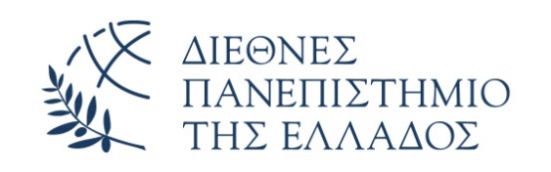 